Quarterly Report on Williams Uniform Complaints[Education Code § 35186(d)]Quarterly Report Submission Date:				April 2020(check one)							July 2019								October 2019								January 2020Date for information to be reported publicly at governing board meeting: Please check the box that applies: No complaints were filed with any school in the district during the quarter indicated above. Complaints were filed with schools in the district during the quarter indicated above.  The following chart summarizes the nature and resolution of these complaints.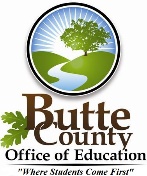 District:Person completing this form:Title:General Subject AreaTotal # of Complaints# Resolved# UnresolvedTextbooks and Instructional MaterialsTeacher Misassignments or VacanciesFacilities ConditionsCAHSEE Intensive Instruction and ServicesTOTALSPrint Name of District Superintendent:Signature of District Superintendent:Date: